Publicado en Madrid el 01/06/2023 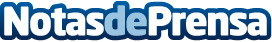 El 73% de los menores españoles eligen YouTube para consumir contenido en streamingYouTube sigue siendo la plataforma favorita de los más jóvenes de la casa tanto a nivel global como en España, donde se registra un tiempo de uso diario de 44 minutos, según el estudio anual elaborado por la plataforma Qustodio. En segundo lugar, se mantiene Netflix (41min/día), seguida por Amazon Prime Vídeo (40 min/día), Disney + (39min/día) y Movistar+ (29 min/día)Datos de contacto:Carmela Lasheras622186165Nota de prensa publicada en: https://www.notasdeprensa.es/el-73-de-los-menores-espanoles-eligen-youtube Categorias: Ocio Nacional Educación Sociedad Juegos Madrid Entretenimiento Ocio para niños Dispositivos móviles Gaming http://www.notasdeprensa.es